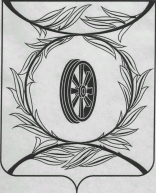 Челябинская областьСОБРАНИЕ ДЕПУТАТОВКАРТАЛИНСКОГО МУНИЦИПАЛЬНОГО РАЙОНАРЕШЕНИЕот 24 июня 2021 года № 137                             О передаче осуществления части полномочий по решению вопросов местного значения Карталинского муниципального района сельским поселениям, входящим в состав муниципального района	Рассмотрев ходатайство администрации Карталинского муниципального района,  в целях упорядочения действий органов местного самоуправления Карталинского муниципального района и органов местного самоуправления поселений, входящих в состав Карталинского муниципального района, руководствуясь пунктом 3 части 1 статьи 15, частью 4 статьи 15 Федерального закона от 06.10.2003г. № 131-ФЗ «Об общих принципах организации местного самоуправления в Российской Федерации», в соответствии с Уставом Карталинского муниципального района,  Собрание депутатов Карталинского муниципального района РЕШАЕТ:1.Согласовать передачу осуществления части полномочий по решению вопросов местного значения Карталинского муниципального района сельским поселениям, входящим в состав муниципального района, за счет межбюджетных трансфертов, предоставляемых из бюджета муниципального района в бюджеты соответствующих поселений в соответствии с Бюджетным кодексом Российской Федерации, а именно: владение, пользование и распоряжение имуществом, находящимся в муниципальной собственности муниципального района, в части  оформления земельных участков для размещения автомобильных дорог, согласно приложению.2. Направить данное решение главе Карталинского муниципального района для подписания и опубликования в средствах массовой информации.4. Разместить данное решение в официальном сетевом издании администрации Карталинского муниципального района в сети Интернет (http://www.kartalyraion.ru).5. Настоящее решение вступает в силу со дня его официального опубликования и распространяет свое действие на правоотношения, возникшие с 01 июля 2021 года.Председатель Собрания депутатовКарталинского муниципального района                                               Е.Н. СлинкинГлава Карталинского муниципального района                                                                          А.Г. Вдовин     Приложениек решению Собрания депутатовКарталинского муниципального районаот 24 июня 2021 года № 137Объем межбюджетных трансфертов, направляемых на осуществление части полномочий по решению вопросов местного значения Карталинского муниципального района сельским поселениям1. «Владение, пользование и распоряжение имуществом, находящимся в муниципальной собственности муниципального района, в части  оформления земельных участков для размещения автомобильных дорог». Предусмотрены финансовые средства на 2021 год – 205 тыс. рублей (таблица 1).Таблица 1№ п/пНаименование сельского поселенияСумма на 2021 год (тыс.рублей)1Мичуринское сельское поселение145,002Полтавское сельское поселение60,00Итого205,00